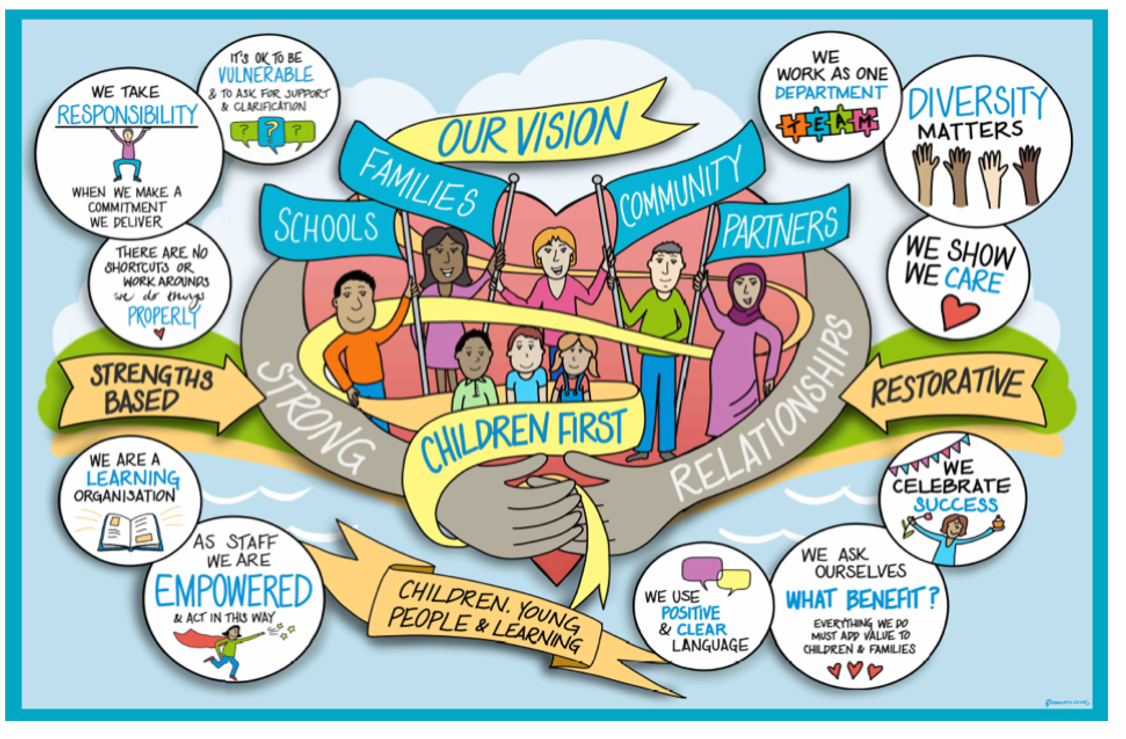 Reason for this protocolThis process is in place in order to reduce delay to viability assessments being completed of connected persons in urgent situations. (Kinship placements)This will in turn further reduce unlawful or unregulated placements.This protocol is only in place for urgent situations (defined below). In non-urgent situations this process will not apply and viability assessments will be allocated to the “viability assessment” social workers in the fostering team to complete in conjunction with the allocated social worker.Criteria for children needing an urgent viability assessmentAlready placed with a family member (police protection or section 20 due to immediate safeguarding concerns)Child in hospital awaiting dischargeEPO applicationShort notice ICOChild abandonmentFoster placement have given immediate noticeIn all other circumstances a family network meeting must be convened to identify a maximum of two family members and the non urgent process will be followed.Process:First 24 hours:Child’s allocated social worker rings fostering dutyFostering duty SW takes call & asks key questions to establish urgency and suitability (screening)Agree time for fostering social worker to visit with allocated SW within 24 hoursIf a “viability assessment social worker” has availability they would undertake the joint visit with child’s social workerIf there is no viability assessment social worker available, fostering duty social worker will undertake joint visit with child’s social workerChild’s social work team admin completes PNC check (if not already done by police)Child’s social worker completes part A viability assessment and sends to fostering team on mosaicAgency checks sent by fostering social workerJoint visit completedVerbal agreement between fostering SW and allocated SW if the arrangement is immediately safe or if management advice needs to be sought.Within 48 hours of visit:Allocated social worker completes part b of viability assessmentFostering social worker completes part c of viability assessmentFostering social worker sends assessment to fostering TM to sign off TM signs off within one working dayPositive viability assessment  - progress to ADM for same day sign offNegative viability assessment – allocated social worker for the child convenes case discussion with the child’s TM and SM regarding next steps. They may still send the viability assessment to the ADM if they wish to have approval considered.If the placement is still not approved and the team wish the child to remain in placement, same day meeting to be convened with the head of service for assessment & family safeguarding. Review / Contacts / ReferencesDocument title:Process for urgent viability assessmentsDate approved:12/01/2023Approving body:Louise Fox/Barry KirwanLast review date:Revision history: V1Next review date:02/06/2023Document owner:Louise FoxLead contact / author:Louise Fox